FORMULAR DE ÎNSCRIERE / Nivel masterla concursul de admitere, sesiunea septembrie 2023.ACESTA ESTE ANEXA FACULTĂȚII 
(CU TOATE OPȚIUNILE DUMNEAVOASTRĂ) 
LA FIȘA DE ÎNSCRIEREPENTRU ÎNSCRIEREA LA ADMITERE SE IAU ÎN EVIDENŢĂ DOAR DOCUMENTELE (PREVĂZUTE DE REGULAMENT)  ÎNCĂRCATE ÎN APLICAȚIA ON-LINE  PÂNĂ LA DATA DE 8 septembrie 2023, ORA 16:00OFERTA FACULTĂŢII După obţinerea diplomei de licenţă studentii pot opta pentru una din specializarile de Master de 4 semestre din cadrul facultăţii: Fizica Corpului Solid, linia de studiu englezăFizica Computaţională, linia de studiu englezăBiofizică şi Fizica Medicalã, linia românăI.  Date de identificare a candidatuluiInformaţii şcolare relevante despre candidatOpţiunea candidatuluiCompletaţi în Tabelul 2 codul specializărilor (dat în Tabelul 1) în ordinea dorită de dumneavoastră. Tabelul 1Tabelul 2IV.        Alte informaţii despre candidatDacă nu sunt admis pe locurile finanţate de la bugetul de stat sunt de acord să urmez cursurile  în regim cu taxă (DA sau NU) ……………………………………………………………….............………….Am fost/sunt înscris la masterat în regim bugetat (DA sau NU)……...............................................Doresc cămin în anul I de studiu (DA sau NU) ………………………………………..DECLARAŢIESubsemnatul ……………………………………….., declar pe proprie răspundere, cunoscând consecinţele juridice ale declarațiilor necorespunzătoare adevărului, prevăzute de art. 326 Cod Penal, că informaţiile oferite sunt corecte şi reale și că documentele digitale/scanate încărcate în aplicația on-line corespund în totalitate celor originale care urmează să fie depuse la dosarul de confirmare Am luat la cunoştinţă că:Confirmarea locului se face prin:semnarea contractului de studiu de către candidat şi încărcarea acestuia pe platforma admiterii cu respectarea calendarului afișatdepunerea DOSARULUI CU TOATE actelE originalE PREVĂZUTE ÎN REGULAMENTUL DE ADMITERE pana la data specificata pe site-ul facultatii de Fizica dacă nu voi confirma locul ocupat sau nu voi depune la termen toate actele originale prevăzute, voi pierde locul pe care am fost admis iar sumele achitate ca taxe de admitere nu-mi vor fi restituite.În eventualitatea că voi fi declarat admis, înmatricularea (adică dobândirea calităţii efective de student) se face doar după completarea  contractului de studii universitare. Necompletarea documentelor solicitate, conform cerintelor, până la datele precizate, atrage după sine pierderea locului pe care am fost admis.Un candidat poate fi admis şi înmatriculat ca student, la cel mult două programe de studii concomitent, indiferent de instituţiile de învăţământ care le oferă.Sunt de acord cu prelucrarea datelor mele personale în concordanță cu legislația națională și europeană conform declarației din platforma.Data,						                                       Semnătura,……………………							…….....................ORICE  FALS  ÎN DECLARAŢIILE  DIN PREZENTUL DOCUMENT SAU ÎN COPIILE  ANEXATE VA FI  SEMNALAT ORGANELOR COMPETENTE  ALE  STATULUI_______________________UBB Cluj este operator de date cu caracter personal conform definiției prevăzute la art 4 (7) din Regulamentul General european 2016/679 privind protecția datelor cu caracter personal (GDPR) - vezi Politica de Protecție a Datelor cu Caracter personal https://www.ubbcluj.ro/ro/politici/. Modalitatea de prelucrare a datelor cu caracter personal încredințate nouă de către dvs. (sau împuterniciții legali), scopurile, mijloacele și temeiurile legale sunt prezentate în Informarea privind protecția datelor cu caracter personal disponibilă în format electronic la adresa:  https://www.ubbcluj.ro/ro/politici/files/Informare_protectia_datelor_candidati_la_programe_de_studii.pdf
și în format letric la sediile de înscriere. În întregul proces de admitere, UBB Cluj se conformează legislației aplicabile în domeniul protecției datelor cu caracter personal.Această pagină este pentru informarea candidaților. Nu se va încărca în platformă.Alte precizări: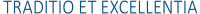 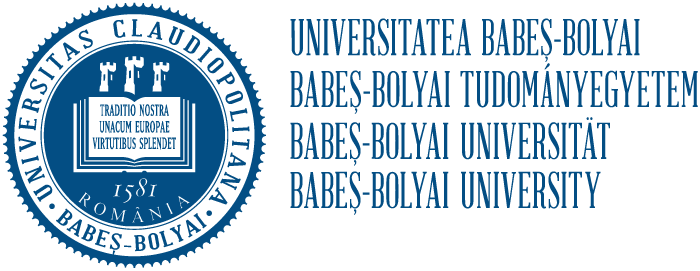 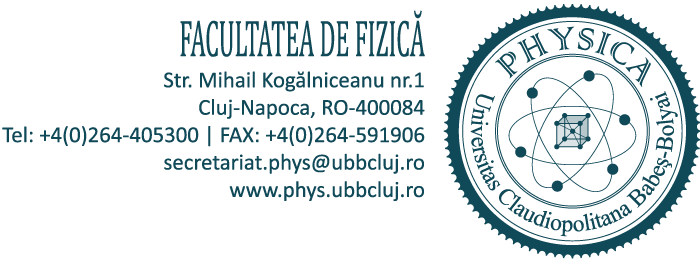 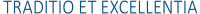 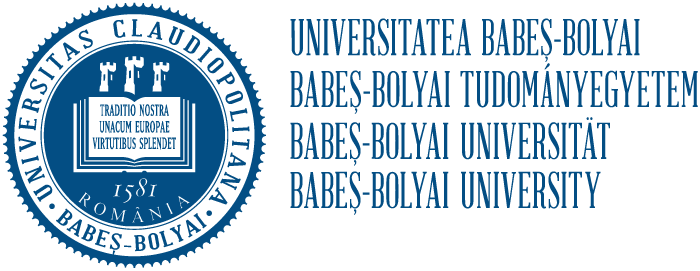 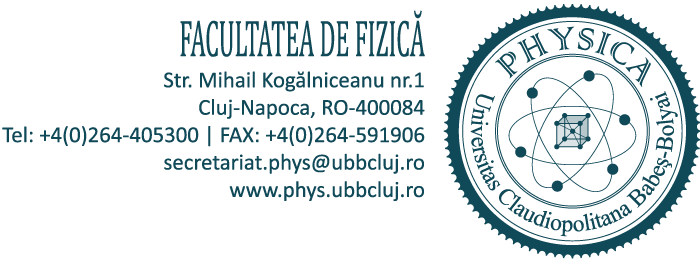 1.Nume, prenume, CNPNumele de familie actual 1.Nume, prenume, CNPPrenumele1.Nume, prenume, CNPCNP1.Media examenului de licenţă (în cifre şi litere)2.Am studiat la nivel master la Facultatea:in perioadaBugetat (DA/NU):    ..................SPECIALIZARECOD  SPECIALIZARECOD  SPECIALIZARESPECIALIZAREbugettaxaBiofizică şi Fizică MedicalăBFM_bugetBFM_txFizica ComputaţionalăFC_bugetFC_txFizica Corpului SolidFCS_bugetFCS_txOpţiunea 1Opţiunea 2Opţiunea 3Opţiunea 4Opţiunea 5Opţiunea 6Cod 4-6 Septembrie 2023, ora 12:00 – Înscrierea online Crearea contului în platforma de înscriere, completarea tuturor informaţiilor solicitate în platformă.Completarea formularul de înscriere (acest document) Uploadarea (incărcarea) în platforma de admitere online a tuturor documentelor necesareTaxele de procesare şi de admitere se plătesc on-line prin aplicația de admitere sau prin mandat poştal la Oficiile Poştale în contul  RO35 TREZ 2162 0F33 0500 XXXX ,  cod fiscal 4305849, deschis la B.N. Trezoreria Cluj cu menţiunea “pentru Facultatea de Fizică”. Scutirile de taxã se acordă conform Regulamentului de admitere.Urmăriți mesajele primite la adresa email utilizată la înscriere și/sau în platformă. Comisia de admitere poate solicita completarea datelor. 7 septembrie 2023  InterviuSUSȚINEREA INTERVIULUI LA FACULTATE. Programarea va fi afișată pe site-ul facultății (secțiunea ”ADMITERE”).Candidații care optează pentru mai multe specializări susțin interviu la fiecare specializare.La solicitarea candidatului dosarul de confirmare poate fi depus  în ziua interviului.7 septembrie 2023 Afișarea rezultatelor la interviu7-8 septembrie 2023Depunerea online a contestațiilor (până la ora 12). Afișarea rezultatelor după contestații (după ora 16)8 septembrie 2023Afisarea rezultatelor dupa contestatii9-12 septembrie 2023 pana la ora 14:00ETAPA DE CONFIRMĂRI/REDISTRIBUIRI, se face în doi pașiIN PLATFORMĂ candidații fac următoarele operațiuni:confirmă locul ocupat și încarcă contractul de studii generat plătesc online prima rată  din taxa de școlarizare în valoare de 750 lei, dacă sunt admiși pe loc cu taxă. In eventualitatea glisării pe loc bugetat taxa se restituie pe baza unei cereri.bifează butonul ”doresc redistribuire” dacă nu au fost repartizați la prima lor opțiuneDepunerea diplomelor in original  (la secretariat, in zilele lucratoare, intre orele 9.00-15.00)Ce conține  dosarul complet care se depune la secretariatul facultății pentru confirmareUrmătoarele documente se vor depune la secretariatul facultății:Pentru candidații admiși pe loc bugetat- diploma de BAC și foaia matricolă în original - diploma/adeverința de licență și suplimentul la diplomă în original               Pentru candidații admiși pe loc cu taxă- copie legalizată a diplomei de BAC și a foii matricole - copie legalizată a diplomei/adeverinței de licență și a suplimentului la diplomă             Pentru toti candidatii- copie dupa Cardul de Identitate- copie dupa Certificatul de nastere- copie dupa Certificatul de schimbare al numelui (daca este cazul)- documente doveditoare studii universitare anterioare de master, dacă este cazul- dovada plata, dacă plata nu s-a făcut online. - documente doveditoare scutiri taxă, dacă e cazul- contract de studii universitare completat și semnat- 3 fotografii tip buletin- adeverință medicală- certificat de competenţã lingvisticã- cererea de cazare (daca este cazul)Candidații vor avea asupra lor Cartea de Identitate, Certificatul de Naștere si Certificatul de Casatorie în original pentru verificarea copiilor depuse.